Name of the event: Government Scholarship Awareness CampCategory: Students’ CampOrganizing unit: RKSMVVDate: 6 January 2023Time: 2 PM ONWARDSVenue: Room Number 18Name of resource person: Poulomi Chakraborty, Moumita Number of participants: First Year studentsBrief description of the event: Students were briefed about the rules, regulations and guidelines of the Government Scholarships which they can avail from the College.Program outcome: This activity was an extension of the Office Orientation to make students feel comfortable in the College administration.Flyer: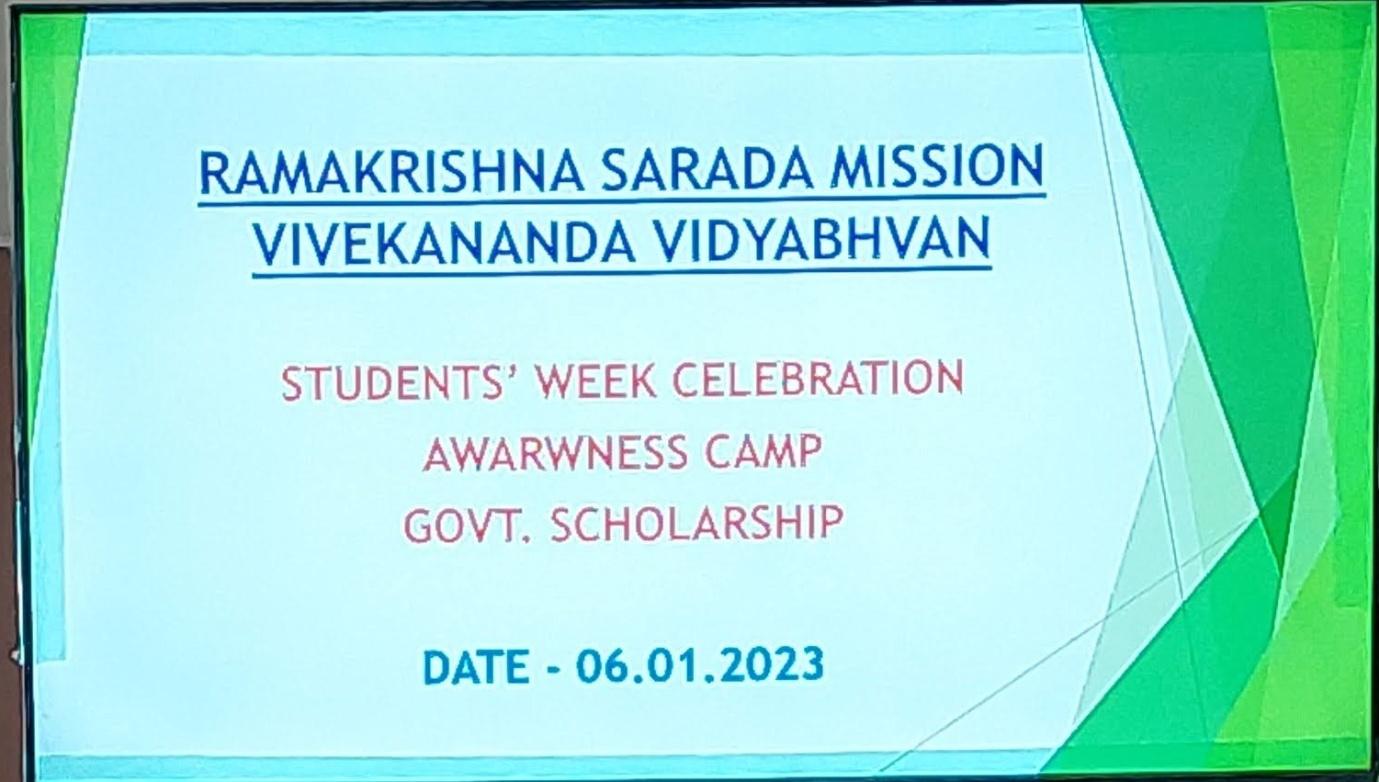 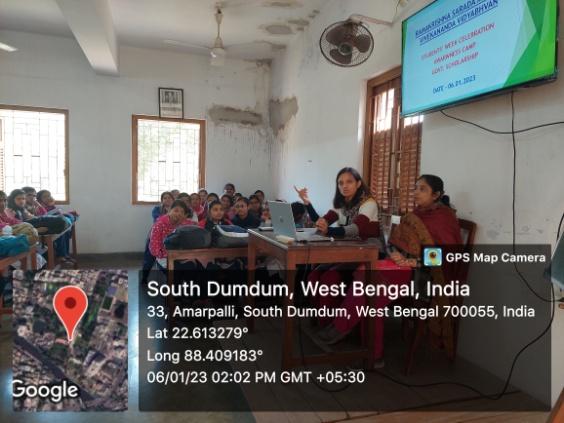 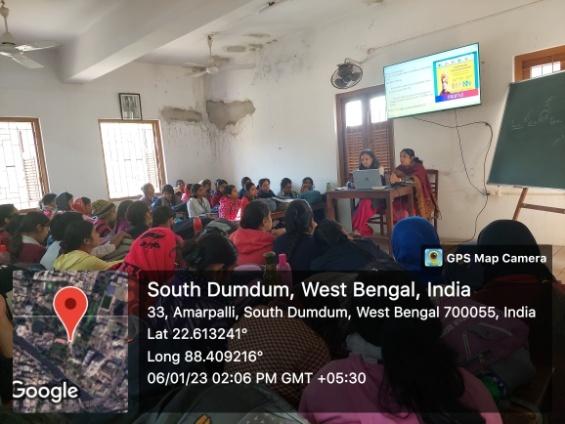 